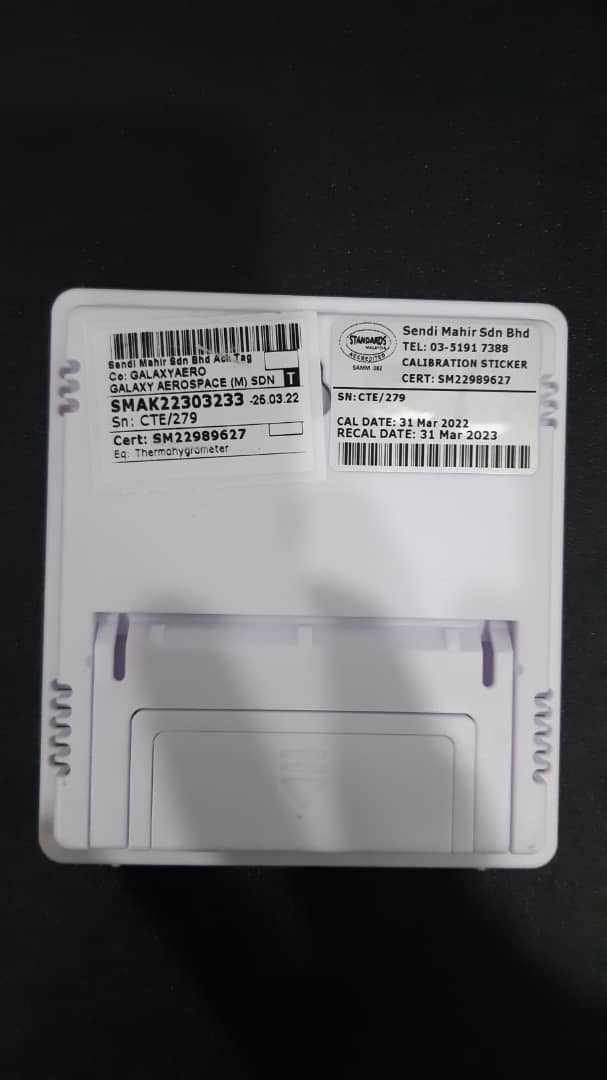 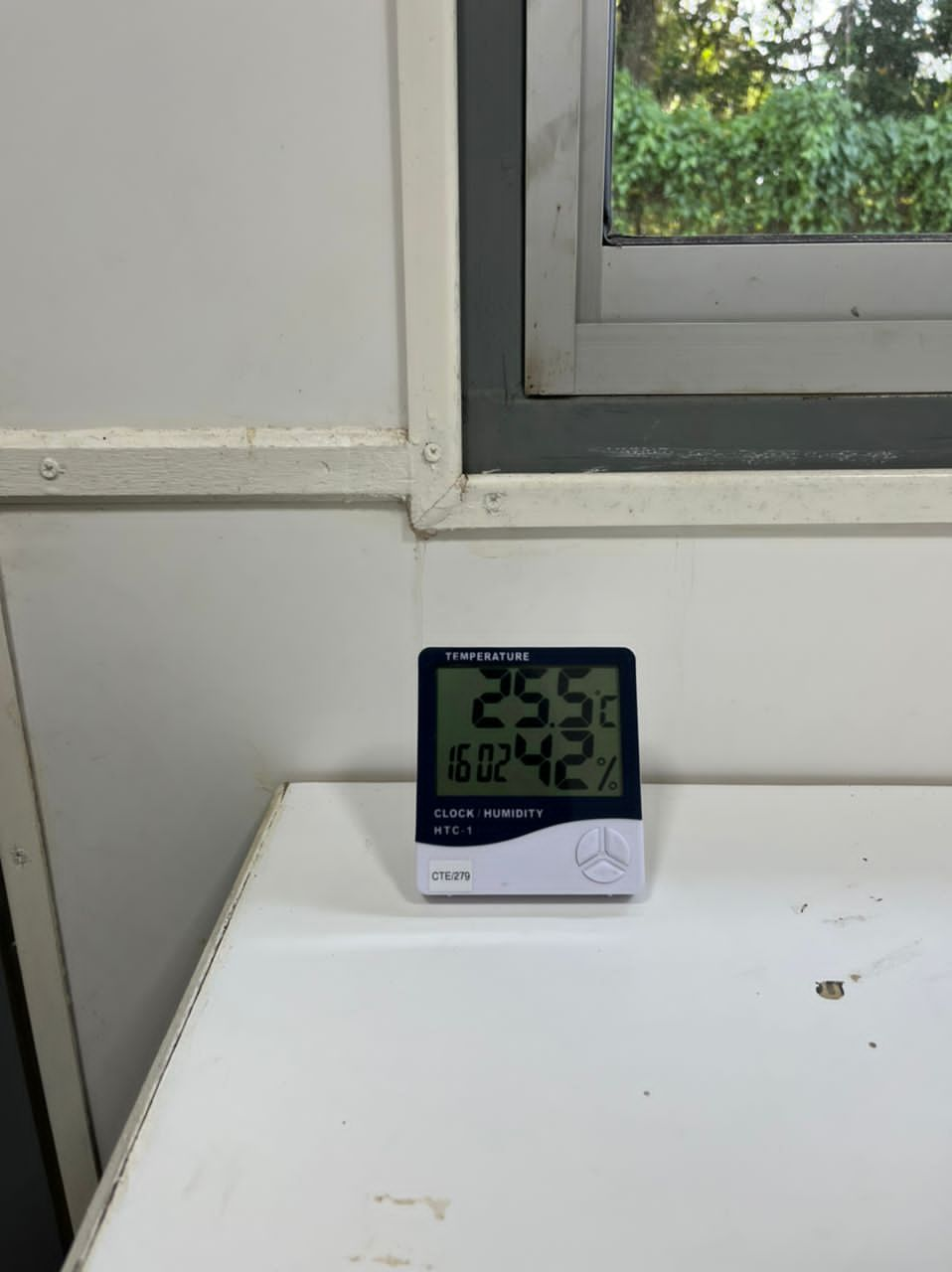 Lead Acid Room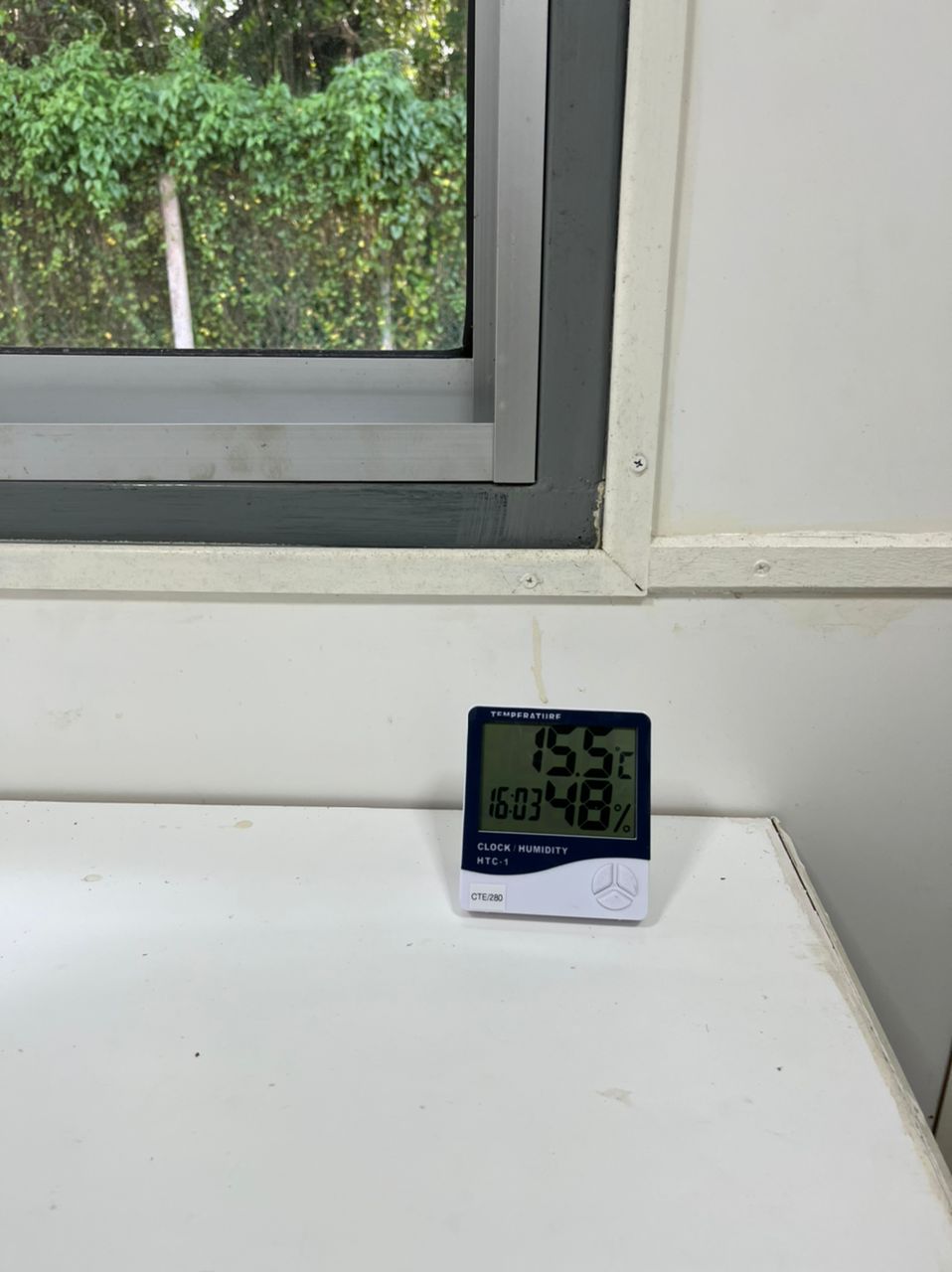 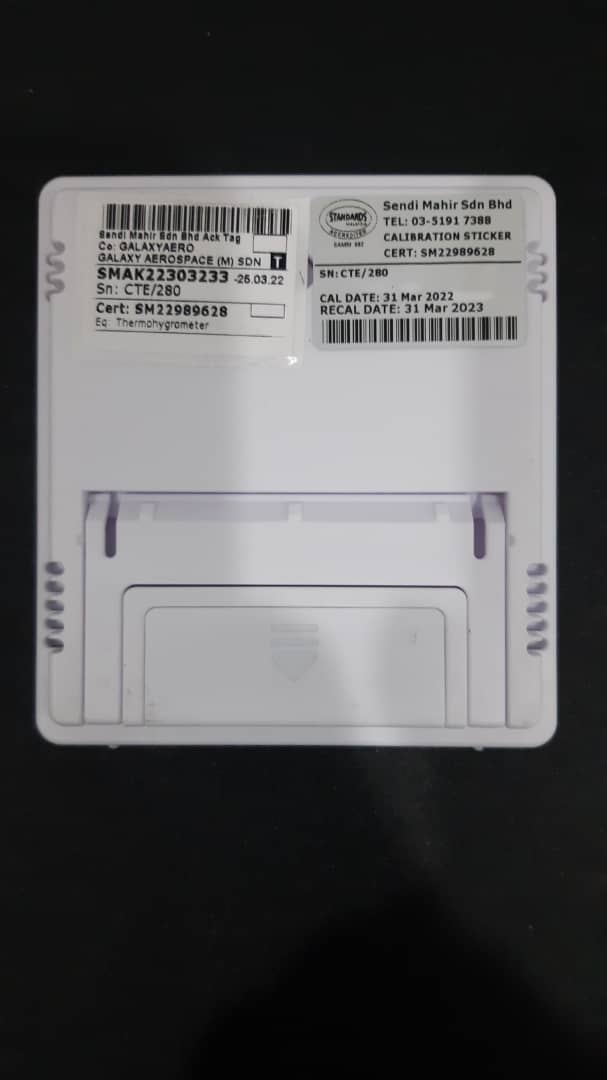 